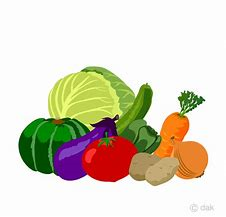 ～買って応援!美味しく食べて応援!～食品ロス支援　志摩市応援キャンペーン新型コロナウィルス感染症(COVID-19)によるイベントや外出自粛要請により、学校給食関連事業者や小売店、食品卸業者など様々な場所で食品ロスの影響が出ています。志摩市商工会では、新型コロナウイルス感染症の拡大で苦戦している食を扱う商業者・サービス業者の消費(賞味)期限が経過していない食品で使用・販売予定がないものについて、情報をホームページに掲載し少しでも食品ロスがなくなる様、消費者の食卓へ繋げていきたいと思います。　掲載ご希望の会員様は、裏面の用紙にご記入いただき、FAXにてお申込みください。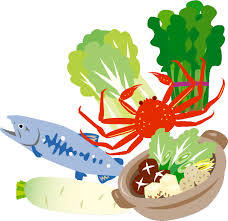 ※掲載料は無料です。ホームページへの公開は、5月中旬を予定しております。※参加事業所へは後日連絡致します。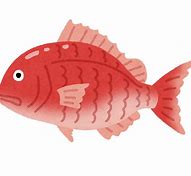 第一次申込〆切は、令和2年5月11日(木)です。　商品につきましては、1事業所3品まで、写真も掲載いたします。4品目からは、その他商品欄にご記入ください。商品掲載につきましては、5/12以降も随時受付しております。写真は、mail: n-usui@shimasho.jpまで添付ください。※尚、掲載する商品・取引に関して当商工会は責任を負いません。【締切日　5月11日】　参加申し込み用紙　志摩市商工会　【℡ 0599-44-0700　FAX 0599-43-5146】事業所名住　　所電話番号FAX企業ホームページアドレスネット通販アドレスEメール取扱商品種別・一般消費者向け商品　・業務用商品・一般消費者向け商品　・業務用商品・一般消費者向け商品　・業務用商品営業時間定休日カテゴリー(複数選択可)□農産物　□農産加工品　□水産物　□水産物加工品　□　畜産物□畜産物加工品　□その他加工品　□調味料　□菓子類　□酒類　□その他□農産物　□農産加工品　□水産物　□水産物加工品　□　畜産物□畜産物加工品　□その他加工品　□調味料　□菓子類　□酒類　□その他□農産物　□農産加工品　□水産物　□水産物加工品　□　畜産物□畜産物加工品　□その他加工品　□調味料　□菓子類　□酒類　□その他メッセージ商品名(内容量)金額(税込・税抜)その他商品